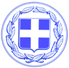                       Κως, 4 Ιουλίου 2018ΔΕΛΤΙΟ ΤΥΠΟΥΔ.ΓΕΡΑΣΚΛΗΣ : “Σταθερή η πρόοδος των έργων στα τρία σχολεία της Κω- Ενημέρωση για την εξέλιξη και την πορεία των έργων.”O Αντιδήμαρχος κ. Δαυίδ Γερασκλής, αναφερόμενος στην τακτική ενημέρωση για την πρόοδο των έργων αποκατάστασης στα τρία σχολεία της Κω που υπέστησαν ζημιές από τους σεισμούς, έκανε την ακόλουθη δήλωση:“Και το δεύτερο δεκαπενθήμερο του Ιουνίου, είμαστε εντός του χρονοδιαγράμματος στην πρόοδο των έργων στα τρία σχολεία.Συγκεκριμένα:-Στο 2ο Λύκειο της Κω, ο δείκτης υλοποίησης βρίσκεται στο 33,2%, με τα χτισίματα να έχουν ολοκληρωθεί σε ποσοστό 95% ενώ ξεκινούν οι μονώσεις.-Στο 1ο Λύκειο της Κω, ο δείκτης υλοποίησης βρίσκεται στο 20%, ολοκληρώθηκε η αποξήλωση των κουφωμάτων και της μόνωσης και αρχίζουν τα χτισίματα.-Στο 1ο Γυμνάσιο Κω, ο δείκτης υλοποίησης βρίσκεται στο 30% ενώ εγκαταστάθηκε το συνεργείο εκτόξευσης σκυροδέματος, αρχίζοντας τις εργασίες.Όπως έχουμε δεσμευτεί, είμαστε πάνω από τα έργα, προκειμένου να συνεχιστεί η πρόοδος και τα σχολεία μας να είναι έτοιμα στο χρόνο που έχει καθοριστεί.Και ανά δεκαπενθήμερο, ενημερώνουμε για την πρόοδο και τους δείκτες υλοποίησης ανά σχολείο.”Γραφείο Τύπου Δήμου Κω